LISTA DE MATERIAL ESCOLAR – 2020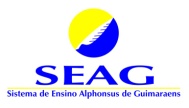 2º ANOMATERIAIS DE USO INDIVIDUALLIVROS DIDÁTICOS:O SEAG firmou uma parceria com a Editora SM para facilitar a aquisição dos livros didáticos. Comprando através do site www.smdireto.com.br haverá desconto e financiamento especiais. OBSERVAÇÕES:Todo material individual deverá ser marcado ou etiquetado com o nome do aluno, inclusive o uniforme. Sugestão para marcar tecido: caneta Acrilpen; para marcar peças plásticas: caneta para retroprojetor.Os cadernos deverão ser encapados.Evitar a aquisição de materiais escolares que sejam excessivamente coloridos ou com brilho e que oportunizem a dispersão do aluno.A reposição dos materiais de uso individual é de responsabilidade da família e deverá acontecer sempre que necessário.LIVROS DE LITERATURA Os livros literários serão indicados no decorrer do ano letivo de 2020.MATERIAL COLETIVOSerá cobrada a taxa de material coletivo de 5 parcelas de R$85,00 nos meses de fevereiro, março, abril juntamente com o valor da agenda R$30,00.QUANTIDADEESPECIFICAÇÃO06Cadernos Alibombom – com pauta numerada 1 (2) 3 – formato 310 mm x 215 mm (*atenção à numeração das pautas, cadernos fora do formato 1 (2) 3 serão devolvidos)01Pasta Yes com elástico01Caixa de lápis de cor01Estojo com: 02 lápis de escrever, 01 borracha macia, 01 apontador com depósito, tesoura s/ ponta, 01 cola branca e 01 cola bastão)01Régua 01Estojo de caneta hidrocor escrita fina (opcional)01Mini-dicionário da língua portuguesa com novo acordo ortográfico01Avental para artes01Blocos ofício com folhas  pautadas destacáveis 01Kit material dourado individual DISCIPLINALIVROEDITORAVOLUMEPortuguêsAprender JuntosAprendizagem Língua Portuguesa (atividades)SMSM2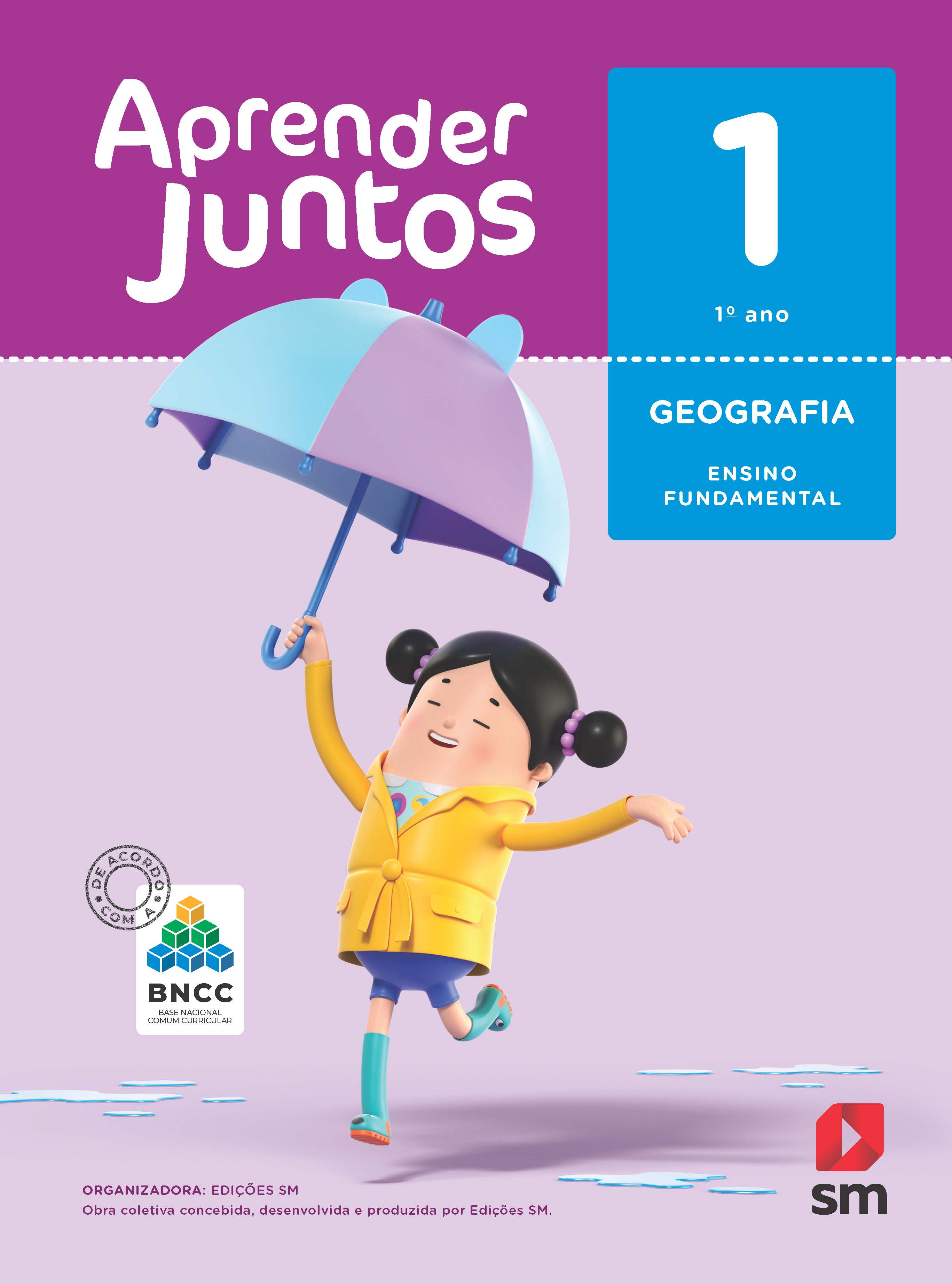 2MatemáticaAprender JuntosAprendizagem Matemática (atividades)SMSM22Ciências Aprender JuntosSM2GeografiaAprender JuntosSM2HistóriaAprender JuntosSM2InglêsAprender JuntosSM2